WNIOSEKO ZAWARCIE UMOWY W SPRAWIE WPOWADZANIA ŚCIEKÓW DO KANALIZACJI M. CIESZYNAStrona 2 z 2 ZAKŁAD GOSPODARKI KOMUNALNEJ W CIESZYNIE SP. Z O.O.ZAKŁAD GOSPODARKI KOMUNALNEJ W CIESZYNIE SP. Z O.O.Data wpływuul. Słowicza 5943-400 Cieszyntel. 33/479 41 00e-mail: zgk@zgk.cieszyn.plDział Gospodarki Ściekami ul. Motokrosowa 2743-400 Cieszyntel. 33/851 54 44, 33/851 55 35e-mail: oczyszczalnia@zgk.cieszyn.plData wpływuGodziny otwarcia: poniedziałek – piątek 7:00-15:00Godziny otwarcia: poniedziałek – piątek 7:00-15:00Data wpływu…………………………………………………………………………………………………………………………………………………………………………………...……………….Imię i nazwisko / Nazwa firmy …………………………………………………………………………………………………………………………………………………………………………………...……………….PESEL / NIP…………………………………………………………………………………………………………………………………………………………………………………...……………….Adres zamieszkania / Adres siedziby…………………………………………………………………………………………………………………………………………………………………………………...……………….Adres korespondencyjny (jeśli jest inny niż adres zamieszkania)…………………………………………………………………………………………………………………………………………………………………………………...……………….Numer telefonu / Adres e-mailZwracam się z prośbą o zawarcie umowy w sprawie wprowadzania ścieków sanitarnych do kanalizacji m. Cieszyna z nieruchomości położonej w Cieszynie przy ulicy ………………………………...…………..………………………………..………….. nr…………...…….. . Numer księgi wieczystej / numer aktu notarialnego …………………………………………………………………………………..………………………………Oświadczam, że wszystkie przybory sanitarne zainstalowane na terenie posesji jw., są połączone hydraulicznie z miejską siecią kanalizacji sanitarnej/ogólnospławnej, a rozpoczęcie zrzutu ścieków do kanalizacji miejskiej nastąpiło z dniem …………….………………………r. i od tego terminu powinny zostać naliczane opłaty za korzystanie z kanalizacji m. Cieszyna.Informuję, że w/w budynek posiada następujące przyłącza wody*: sieć miejską (stan licznika wody …………………. na dzień ……………….……………. r.),ujęcie własne (studnia)ujęcie niepomiarowe – ryczałt (liczba osób zamieszkłych w budynku …………………..………..),ujęcie opomiarowane – (stan licznika wody ………………….. na dzień ………………..……………r.). Uwagi dodatkowe: …………………………………………………………………………………………………………………………………………………………………………………...…………………………………….…………………………………………………………………………………………………………………………………………………………………………………...………………………………….…Usługobiorca oświadcza, że wyżej podane dane są zgodne ze stanem fatycznym. Jednocześnie zobowiązuję się do natychmiastowego powiadomienia Usługodawcy o zmianach mających wpływ na ilość odprowadzanych ścieków do kanalizacji miejskiej.Do zawarcia umowy należy przedłożyć do wglądu następujące dokumenty:wypis z księgi wieczystej lub akt notarialny,W przypadku prowadzenia działalności gospodarczej należy przedłożyć kserokopię:decyzję nadania NIP i REGON, wpis do ewidencji na prowadzenie działalności gospodarczej, wypis z Krajowego Rejestru Sądowego (w przypadku spółek), umowę najmu (do wglądu).Zapoznałem się z informacją o ochronie danych osobowych na drugiej stronie niniejszego wniosku.………………………………………………(data i podpis wnioskodawcy)* zaznaczyć właściweStrona 1 z 2 KLAUZULA INFORMACYJNAZgodnie z art. 13 ust. 1 i ust. 2 ogólnego rozporządzenia o ochronie danych osobowych z dnia 27 kwietnia 2016 r. (dalej RODO) informujemy, że:Administrator Pani/Pana danych osobowych jest Zakład Gospodarki Komunalnej w Cieszynie Sp. z o.o. z siedzibą w Cieszynie ul. Słowicza 59, 43-400 Cieszyn zarejestrowana w Krajowym Rejestrze Sądowym prowadzonym przez Sąd Rejonowy w Bielsku-Białej pod numerem KRS 0000347288, NIP: 548-260-67-54 REGON: 241423780 (dalej Administrator Danych);Wszelkie kwestie dotyczące Pani/Pana danych osobowych można kierować do Inspektora Ochrony Danych na e-mail: iodo@zgk.cieszyn.pl, adres siedziby wskazany w ust. 1 lub tel. +48 33 47 94 100;Pani/Pana dane osobowe przetwarzane będą w celu zawarcia umowy na odprowadzanie ścieków na podstawie art. 6 ust. 1 lit. a RODO, w celu wypełnienia zadań realizowanych w interesie publicznym wynikających z przepisów prawa na podstawie art. 6 ust 1 lit. e RODO, względnie na podstawie art. 6 ust. 1 lit. a RODO w celu przetwarzania innych danych na podstawie zgody na przetwarzanie w określonym w zgodzie celu;Odbiorcą Pani/Pana danych osobowych będą organy państwowe w zakresie wykonywanych zadań, pracownicy Administratora Danych w zakresie swoich obowiązków służbowych na podstawie upoważnienia, mogą być Zleceniobiorcy lub Wykonawcy usług na rzecz Administrator Danych (m.in. dostawcy usług IT, podmioty świadczące usługi: usługi kurierskie, usługi pocztowe, usługi prawne);Pani/Pana dane osobowe nie będą przekazywane do państwa trzeciego lub organizacji międzynarodowej;Pani/Pana dane osobowe będą przechowywane przez okres niezbędny do zawarcia umowy, a po jej zawarciu przez okres jej realizacji, względnie dochodzenia roszczeń z nią związanych po jej rozwiązaniu bądź wygaśnięciu, oraz przez wymagany przepisami prawa okres przechowywania dokumentacji księgowej;Posiada Pani/Pan prawo dostępu do treści swoich danych (o przetwarzanych danych oraz otrzymania ich kopii), prawo ich sprostowania, zmiany, ograniczenia przetwarzania o dane zbędne w celu przetwarzania określonego w ust. 3, prawo sprzeciwu w następujących sytuacjach:wobec przetwarzania danych osobowych opartego na art. 6 ust. 1 lit. e lub lit. f RODO, w tym wobec profilowania na podstawie tych przepisów, z przyczyn związanych ze szczególną sytuacją osoby, której dane dotyczą,wobec przetwarzania danych osobowych na potrzeby marketingu bezpośredniego, w dowolnym momencie, w zakresie, w jakim przetwarzanie jest związane z takim marketingiem bezpośrednim,wobec przetwarzania danych osobowych do celów badań naukowych lub historycznych lub do celów statystycznych na mocy art. 89 ust. 1 RODO, z przyczyn związanych ze szczególną sytuacją osoby, której dane dotyczą. Ma Pani/Pan prawo wniesienia skargi do Prezesa Urzędu Ochrony Danych Osobowych gdy uzna Pani/Pan, iż przetwarzanie danych osobowych Pani/Pana dotyczących narusza przepisy ogólnego rozporządzenia o ochronie danych osobowych z dnia 27 kwietnia 2016 r.;Podanie przez Panią/Pana danych osobowych jest dobrowolne, ale nie podanie danych niezbędnych do zawarcia umowy spowoduje brak możliwości zwarcia umowy; Pani/Pana dane nie będą przetwarzane w sposób zautomatyzowany w tym również w formie profilowania tzn. żadne decyzje wywołujące wobec osoby skutki prawne lub w podobny sposób na nią istotnie wpływające nie będą oparte wyłącznie na automatycznym przetwarzaniu danych osobowych i nie wiążą się z taką automatycznie podejmowaną decyzją.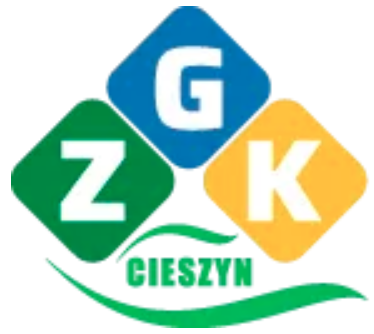 